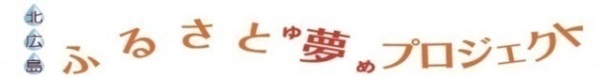 発掘調査速報展「伝 吉川興経首塚を掘る！」関連講座「吉川興経の生涯」　　　　　　　　　　　　　　　　　　　　　　　　　　　　　　　　　講師：木村 信幸氏日　時　令和元年１１月９日（土）１４：００〜１６：００a場　  所　　戦国の庭 歴史館　オリエンテーション室a内　  容　　毛利家からの元春養子縁組は、吉川氏にとって一大転換期となった　これ　　　　　　　に伴い廃嫡され非業の死を遂げた藤姓吉川最後の当主、興経の生涯を語る　a講　  師　　ふくやま草戸千軒ミュージアム（広島県立歴史博物館）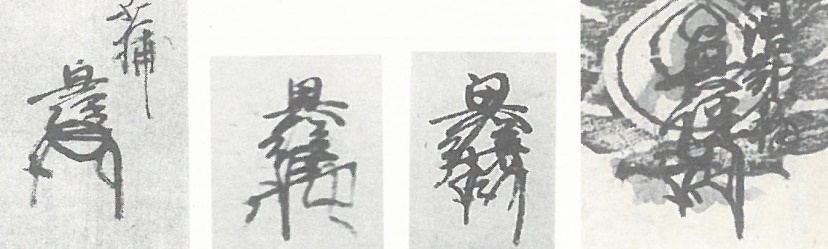 学芸課長　木村 信幸氏a参 加 費　　無料aそ の 他　　定員先着５０名　申込み不要　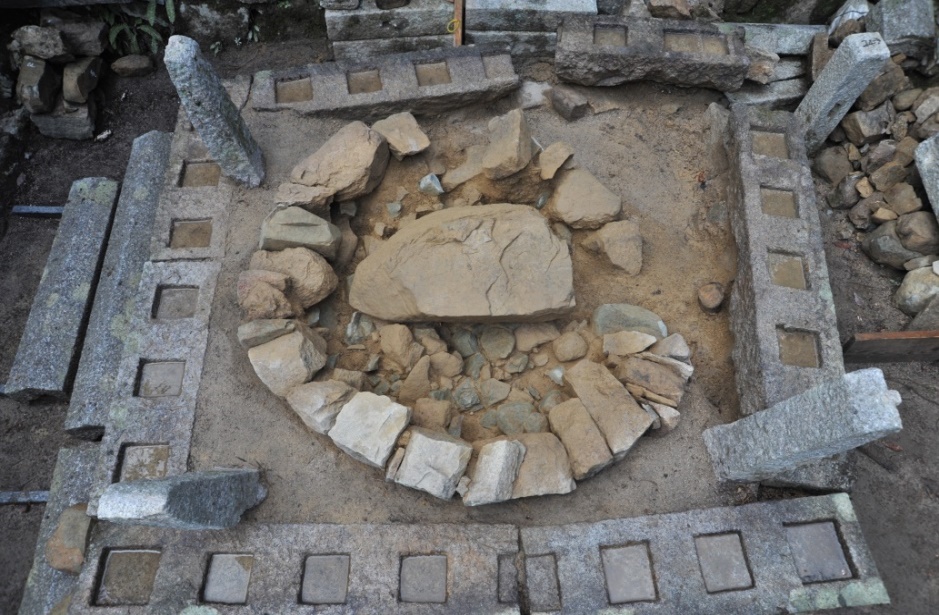 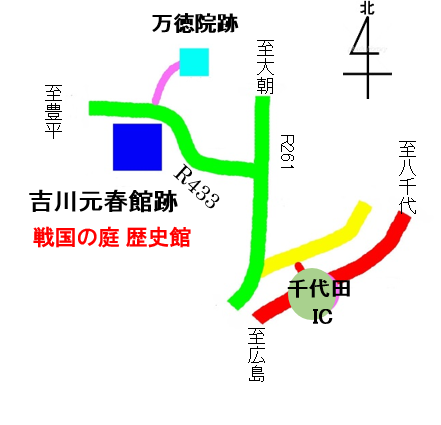 